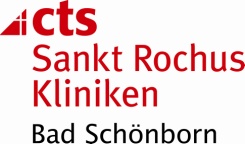 Wir suchen zum 01.08.2019Auszubildende alsAltenpfleger (m/w/d)Das wünschen wir uns von IhnenBildung einen erfolgreichen Schulabschluss (Mittlere Reife)Kenntnisse Freude am Umgang mit älteren Menschen, EinfühlungsvermögenKommunikation eine gute soziale Kompetenz und Freude am Umgang mit MenschenMotivation Interesse für die Entwicklungen in einem modernen Arbeitsplatz mit vielen GestaltungsmöglichkeitenFähigkeiten Verantwortungsbewusstsein, Teamfähigkeit, Begeisterungsfähigkeit, Spirit für den caritativen Auftrag unseres UnternehmensDarin unterstützen Sie unsMitwirkung Eine qualifizierte, fachpraktische Anleitung durch Fachpersonal entsprechend der Ausbildungsvorgaben in kollegialen TeamsUnterstützung Abwechslungsreiche und herausfordernde Aufgaben mit Begleitung durch Mentoren. Individuellen Zukunftsperspektiven mit einem sicheren ArbeitsplatzDas bieten wir IhnenArbeitsplatzsicherheit in einem Klinikverbund mit über 1000 Mitarbeitern und über 400 Mitarbeitern in den Sankt Rochus Kliniken, Bad SchönbornAttraktive Vergütung Leistungsgerechte Vergütung nach den Richtlinien für Arbeitsverträge in den Einrichtungen des Deutschen CaritasverbandesTarifliche Leistungen Weihnachtszuwendung und Urlaubsgeld/JahressonderzahlungZusätzliche Altersversorgung Versicherung zum Zweck der Alters-, Berufsunfähigkeits- und Erwerbsunfähigkeitsversorgung mit Möglichkeit der Freiwilligen Zusatzversicherung bei der KZVK (Kirchliche Zusatzversicherungskasse Köln )Sozialleistungspaket freiwillige BerufsunfähigkeitsversicherungGesundheitsförderung Betriebliches Gesundheitsmanagement z.B. Obsttage, Sport- und Gymnastikgruppen, Kooperation mit FitnessstudioAktive persönliche Förderung Zielvereinbarungs-, Beurteilungs- und FördergesprächeZuschüsse und finanzielle Leistungen Zuschuss bei Vermögenswirksamen Leistungen, vergünstige Verpflegung und Beihilfeansprüche gemäß dem Beihilfegesetz(-verordnung)Moderne Arbeitszeitmodelle Familienfreundliche Arbeitsmodelle/-zeiten, MobilzeitvereinbarungEntwicklungsmöglichkeiten Fort- und WeiterbildungEin gutes Miteinander durch regelmäßige Mitarbeiterevents und- angebote z.B. interne Fort- und Weiterbildungen, Weihnachtsfeiern, Sommerfeiern, Mitarbeitervollversammlungen, Teamgespräche, Firmenlauf, Aktionstage (Gesundheitscheck)Für nähere Informationen steht Ihnen unsere Pflegedirektorin Frau Walther zur Verfügung Tel.: 07253/82 5600 Weitere Informationen zu unseren Kliniken finden Sie unter www.sankt-rochus-kliniken.de.Haben wir Ihr Interesse geweckt?Dann richten Sie Ihre vollständige Bewerbung bitte an:Sankt Rochus Kliniken-Personalwesen-Sankt-Rochus-Allee 1-11, 76669 Bad SchönbornWir bevorzugen Bewerbungen via Mail im PDF-Format:personalwesen@sankt-rochus-kliniken.de